                   Ленинградское областное государственное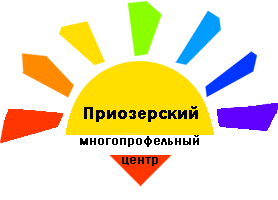                                  бюджетное учреждение              «Ленинградский областной многопрофильный              реабилитационный центр для детей-инвалидов»(ЛОГБУ «ЛО МРЦ») Методическая разработкаТема разработки: «Коммуникативный паспорт как метод альтернативной и дополнительной коммуникации»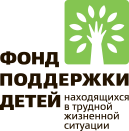 Приозерск2019КОММУНИКАТИВНЫЙ ПАСПОРТ ДЛЯ ДЕТЕЙ С ОВЗ КАК СРЕДСТВО ИХ СОЦИАЛИЗАЦИИ       Коммуникация – совокупность вербальных и невербальных операций, в результате которых происходит обмен информацией на уровне межличностного взаимодействия. Коммуникация между людьми – это частный случай общения. Общение – неотъемлемая составляющая социальной жизни человека.       Многие обучающиеся с тяжелыми множественными нарушениями развития испытывают трудности в реализации коммуникативных навыков. Нарушения развития значительно препятствуют и ограничивают полноценное общение ребенка с тяжелыми множественными нарушениями развития. Такие особенности детей, как ограниченный пассивный словарь, отсутствие или недостаточная мотивация к речевой деятельности, а также неумение осуществлять речевое взаимодействие, ограничивают процесс общения таких детей с другими людьми, затрудняют расширение их социальных контактов.       Ограниченные речевые возможности, трудности вступления в коммуникацию, нарушения процесса общения обучающихся с тяжелыми множественными нарушениями развития, вызывает необходимость поиска путей нормализации их социальной жизни. Одним из средств, которое может помочь обучающимся с тяжелыми множественными нарушениями развития взаимодействовать с окружающими людьми является использование коммуникативного паспорта в повседневной жизни.       Коммуникативный паспорт обучающегося с тяжелыми множественными нарушениями развития представляет собой документ, в котором отражаются основные сведения о ребенке необходимые для организации его полноценной жизни в социуме. Использование коммуникативного паспорт позволяет организовать взаимодействия обучающегося с тяжелыми множественными нарушениями развития с окружающими людьми в социальных и образовательных ситуациях.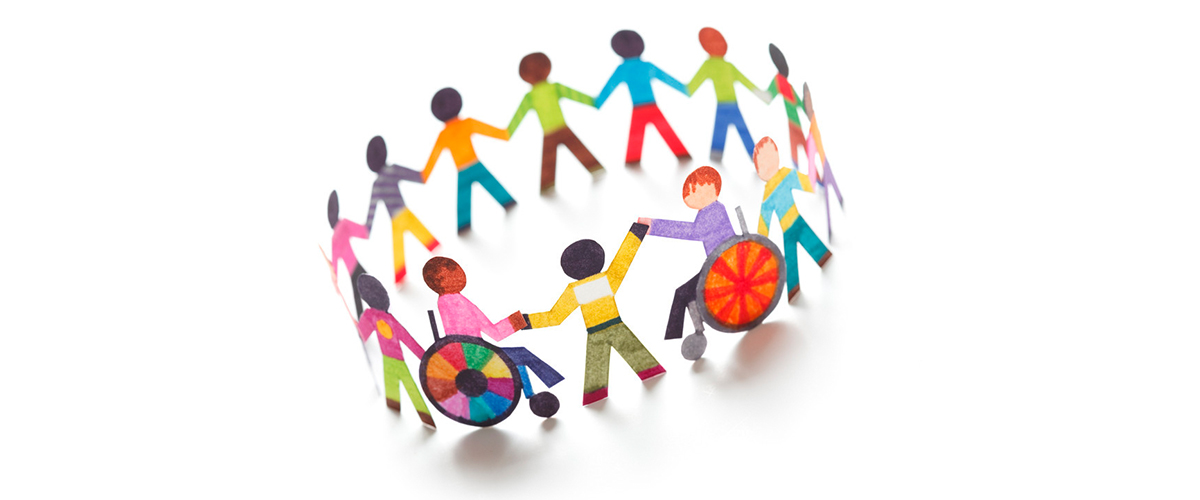 Функции коммуникативного паспорта:- информационная функция – передача и получение информации о личных данных ребенка с ТМНР, не владеющего вербальными средствами общения;- коммуникативная функция – организация общения и коммуникативного взаимодействия обучающегося с ТМНР с учителя, одноклассниками, незнакомыми людьми;- познавательная функция – получение информации об уровне сформированности базовых учебных действия обучающегося с ТМНР;- регулятивная функция – получение информации о поведенческих и эмоциональных особенностях ребёнка, способах регулирования его поведения;защитная функция – предупреждение негативных проявлений поведений обучающегося с ТМНР, обеспечение безопасности при нахождение в социуме, в группе незнакомых людей.В содержание коммуникативного паспорта входят следующие блоки:1. Информационный2. Коммуникативный. 3. Познавательный. 4. Регулятивный. 5. Медицинский.1. Информационный блок направлен на сбор анкетных и контактных данных о ребенке.2. Коммуникативный блок освещает особенности взаимодействия с ребенком.3. Познавательный блок направлен на описание основных умений ребенка.4. Регулятивный блок направлен на выявление средств регуляции поведения ребенка.5. Медицинский блок направлен на освещение медицинских показаний и противопоказаний у ребенка, которые являются жизненно-важными.       Для каждого блока коммуникативного паспорта вводится символ и цветовое обозначение, для того чтобы обучающий с ТМНР также мог ориентироваться в содержании коммуникативного паспорта.       Коммуникативный паспорт представляет собой сложенные в книжку листы формата А4, распечатанных с двух сторон и ламинированные, специальным образом скреплённых между собой. Коммуникативный паспорт находится всегда рядом с обучающимся с ТМНР.       Текст содержания коммуникативного паспорта оформляется от первого лица, о себе рассказывает ребёнок в форме повествовательного описания.Разработка коммуникативного паспорта включает следующие этапы:       1 этап. Сбор информации для наполнения содержаний коммуникативного паспорта.       Для сбора информации учитель проводит собеседование с родителями обучающихся с ТМНР, получает положительный ответ родителя о необходимости коммуникативного паспорта для его ребёнка. Родитель заполняет опрос-анкету на основе, которой будет заполняться коммуникативный паспорт. Родителям с ребёнком дается совместное домашнее задание, заполнить анкету и выбрать фотография для коммуникативного паспорта.       Специалисты: учитель-дефектолог, педагог-психолог, учитель-логопед, также на каждого ребёнка заполняют анкеты, для наполнения содержанием коммуникативного паспорта.       Требование для заполнения анкет-опросников заключается в том, чтобы ответы были полными и развернутыми, так как это необходимо для качественного оформления и заполнения коммуникативного паспорта.       2 этап. Оформление коммуникативного паспорта.       Оформление коммуникативного паспорта представляет собой техническую задача, производится с помощью компьютерной программы Microsoft Publisher. Готовый коммуникативный паспорт передается в школьную мини-типографию, где распечатывается на цветном принтере, ламинируется и сцепляется на кольцо.       3 этап. Презентация коммуникативного паспорта обучающемуся с ТМНР, демонстрация способов применения коммуникативного паспорта.       При организации беседы с обучающимся с ТМНР проводит разъяснение назначения коммуникативного паспорта, объясняется, что в нем отражена информация о ребёнке, обращается внимание на фотографию в паспорте. Текст паспорта зачитывается ребёнку, проводится работа по анализу содержания паспорта, акцентируется внимания на символах, которые обозначают каждый раздел.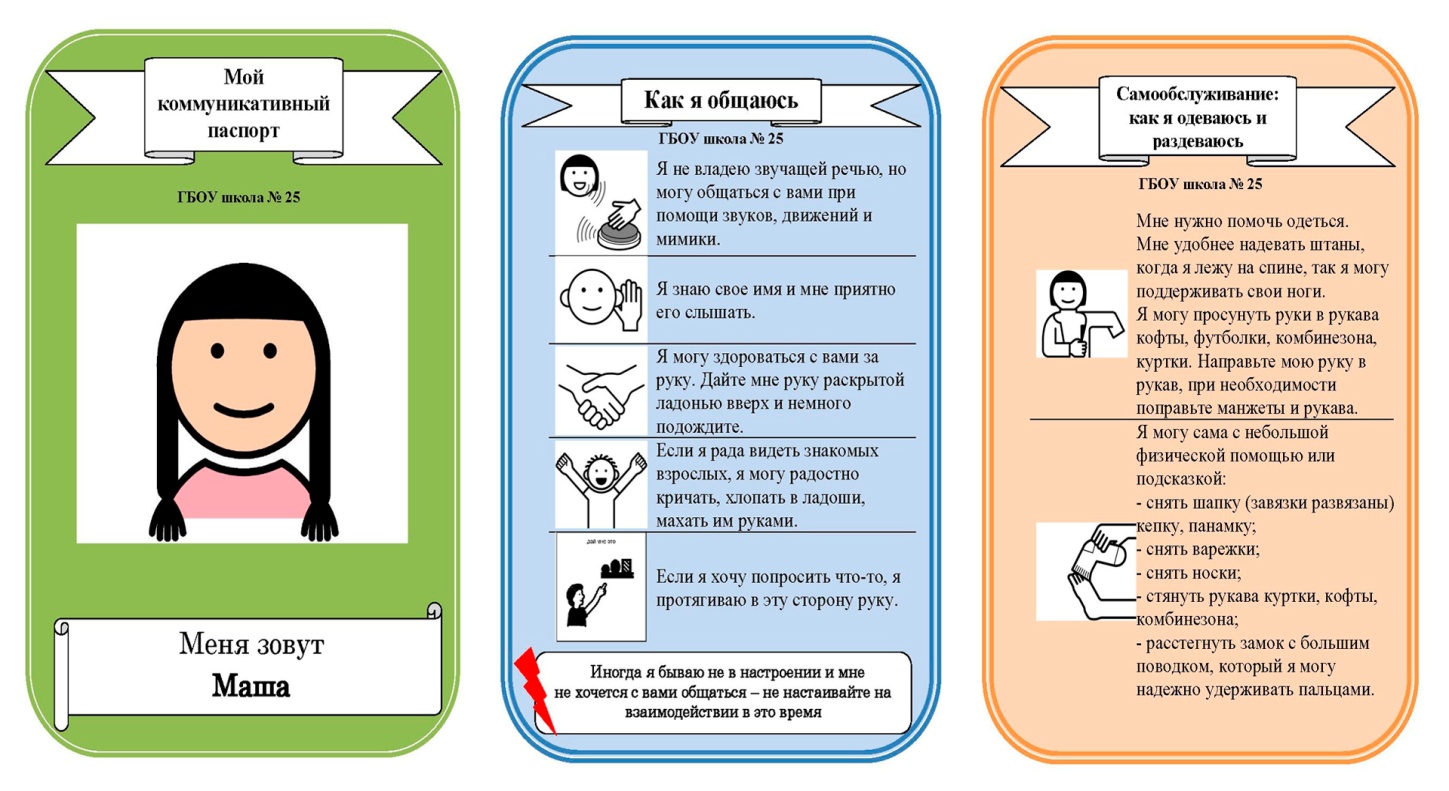 Сферы использования коммуникативного паспорта:-социальная сфера, применение коммуникативного паспорта для сообщения информации о себе ребёнком с ТМНР;- сфера общения, применение коммуникативного паспорта для сообщения собеседнику способов коммуникации, которыми пользуется ребёнок с ТМНР,- учебная сфера, применение коммуникативного паспорта для сообщения уровня познавательных способностей,-медицинская сфера, применение коммуникативного паспорта, для сообщения медицинских жизненно-важных показаний, противопоказаний.- сфера потребностей, использование коммуникативного паспорта для сообщения ребёнком с ТМНР о своих потребностях.       Трудности в овладении вербальной речью встречаются у большинства обучающихся, что препятствует их нормальной социализации в обществе.       Невозможность ребенка с ТМНР при необходимости сообщить свою данные фамилию, имя, место жительства, имена и телефоны близких ставит ребёнка в опасную жизненную ситуацию. Невозможность ребенка выразить свои просьбы и желанию собеседнику, объяснить свои психо-фиологические особенности затрудняет процесс его коммуникации с окружающими людьми. Как следствие трудностей в установлении контакта при общения, у обучающегося могут возникать негативные поведенческие реакции, негативизм по отношению к учебному процессу и взаимодействию с учителями и сверстниками.       Таким образом, использование коммуникативного паспорта для обучающегося с ТМНР является необходимым условием его оптимальной и полноценной социализации в современном мире.       В процессе сбора информации для заполнения коммуникативного паспорта, актуализируются и пересматривается накопленная информация о ребёнке как родителями так и педагогическими работниками взаимодействующих с обучающимся.       Результатом такого сотрудничества, становится коммуникативный паспорт, который отвечает потребностям ребенка, запросам родителей и педагогического коллектива. При знакомстве с новыми обучающимися с ТМНР, достаточно длительный период времени занимает знакомство с ребенком, узнавание его психо-физиологических и эмоциональных особенностей. Коммуникативный паспорт позволяет быстро получить всю необходимую информацию об обучающимся с ТМНР, для организации с ним коррекционно-развивающей работы, организации общения и взаимодействия с ним.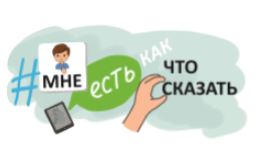 